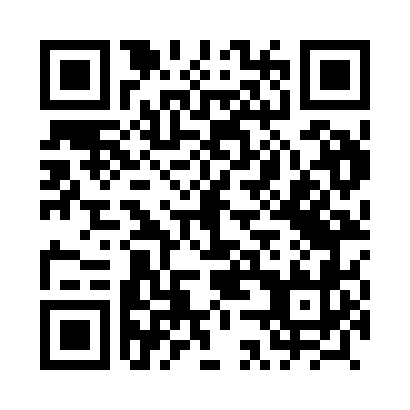 Prayer times for Wronska, PolandWed 1 May 2024 - Fri 31 May 2024High Latitude Method: Angle Based RulePrayer Calculation Method: Muslim World LeagueAsar Calculation Method: HanafiPrayer times provided by https://www.salahtimes.comDateDayFajrSunriseDhuhrAsrMaghribIsha1Wed2:275:0612:355:438:0510:312Thu2:235:0412:355:458:0710:353Fri2:225:0212:355:468:0910:394Sat2:215:0012:355:478:1010:415Sun2:204:5812:355:488:1210:416Mon2:204:5612:355:498:1410:427Tue2:194:5412:355:508:1610:438Wed2:184:5312:355:518:1710:439Thu2:174:5112:345:528:1910:4410Fri2:174:4912:345:538:2110:4511Sat2:164:4712:345:548:2210:4512Sun2:154:4612:345:558:2410:4613Mon2:154:4412:345:558:2510:4714Tue2:144:4312:345:568:2710:4715Wed2:134:4112:345:578:2910:4816Thu2:134:4012:345:588:3010:4917Fri2:124:3812:345:598:3210:4918Sat2:124:3712:346:008:3310:5019Sun2:114:3512:356:018:3510:5120Mon2:104:3412:356:028:3610:5121Tue2:104:3212:356:038:3810:5222Wed2:094:3112:356:048:3910:5323Thu2:094:3012:356:048:4010:5324Fri2:094:2912:356:058:4210:5425Sat2:084:2712:356:068:4310:5526Sun2:084:2612:356:078:4510:5527Mon2:074:2512:356:078:4610:5628Tue2:074:2412:356:088:4710:5729Wed2:074:2312:366:098:4810:5730Thu2:064:2212:366:108:5010:5831Fri2:064:2112:366:108:5110:58